Прошу восстановить доступ к учетной записи пользователя в программном обеспечении «Антиплагиат.ВУЗ». Для восстановления доступа к учетной записи предоставляю следующие сведения:Руководитель (название структурного подразделения) 	Подпись 		Ф.И.О. (полностью)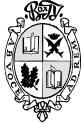 Федеральное государственное автономное образовательное учреждение высшего образования«Волгоградскийгосударственный университет»структурное подразделение ВолГУСлужебная записка_________202__ г. № _______Начальнику управления информатизации и телекоммуникаций№Ф.И.О. работникаНаименование структурного подразделенияДолжностьАдрес персональной корпоративной почты в домене @volsu.ru1Иванов Иван ИвановичКафедра современной науки и технологий проектированияСпециалист по учебно-методической работеivanov_ii@volsu.ru